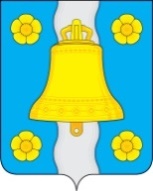 Сельская думасельского поселения«Село Корекозево»РЕШЕНИЕс. Корекозево         В соответствии с частями 1, 3 статьи 14, частью 4 статьи 15 Федерального закона «Об общих принципах организации местного самоуправления в Российской Федерации», статьями 9, 31, 142.5 Бюджетного кодекса Российской Федерации, статьей 9 Устава сельского поселения «Село Корекозево», Порядком заключения соглашений между органами местного самоуправления сельского поселения «Село Корекозево» и органами местного самоуправления муниципального района «Перемышльский  район» о передаче (принятии) осуществления полномочий (части полномочий) по решению вопросов местного значения», утвержденным Решением Сельской Думы сельского поселения «Село Корекозево» от 21 ноября 2022 года № 79, Сельская Дума сельского поселенияРЕШИЛА:1. Передать на период с 01.01.2024г. по 31.12.2024г. муниципальному району «Перемышльский район» полномочия (часть полномочий) по решению следующих вопросов местного значения сельского поселения «Село Корекозево»:1.1. Составление и рассмотрение проекта бюджета поселения, утверждение и исполнение бюджета поселения, осуществление контроля за его исполнением, составление и утверждение отчета об исполнении бюджета поселения в части:- составления проекта бюджета на очередной финансовый год и плановый период (проекта решения Сельской Думы, приложений к решению по поступлениям доходов по кодам классификации доходов бюджетов бюджетной системы, приложений по распределению бюджетных ассигнований бюджета сельского поселения по ведомственной структуре расходов, по разделам, подразделам, целевым статьям, группам, подгруппам видов расходов классификации расходов, реестра расходных обязательств);- проведения учета операций в разрезе кодов бюджетной классификации по зачислению доходов и возвратам излишне или неправильно уплаченных сумм налогов и других обязательных платежей из бюджета на основании платежных документов налогоплательщиков, органов федерального казначейства, финансовых органов, учет операций по расходам получателей бюджетных средств, источникам финансирования дефицита бюджета, а также операций на основании исполнительных документов о бесспорном взыскании средств в соответствии с действующим законодательством;-  обеспечения конфиденциальности операций по лицевым счетам получателей бюджетных средств в соответствии с действующим законодательством;- информирования получателей средств бюджета об изменении порядка исполнения бюджета;- консультирования получателей средств бюджета по вопросам документооборота и вопросам, возникающим в процессе расчетного обслуживания;-обеспечения выдачи информации по поступлениям в бюджет и выплатам из бюджета в разрезе кодов бюджетной классификации и получателей средств;- проведения уточнения вида и принадлежности платежей, возврата платежей в бюджеты разных уровней;-администрирования источников финансирования дефицита бюджета сельского поселения;- осуществления контроля за полнотой соблюдения бюджетного законодательства Российской Федерации и иных нормативных правовых актов, регулирующих бюджетные правоотношения;- осуществления контроля за полнотой и достоверностью отчетности о реализации муниципальных программ. 1.2. Владение, пользование и распоряжение имуществом, находящимся в муниципальной собственности сельского поселения в части:-  передачи жилых помещений в собственность граждан; - организации и проведении торгов (конкурсов, аукционов) по продаже муниципального имущества в порядке приватизации или на право заключения договоров аренды, договоров безвозмездного пользования, иных договоров, предусматривающих переход прав владения и (или) пользования в отношении муниципального имущества, которыми наделены органы местного самоуправления сельского поселения в соответствии с законодательством;- установления начальной цены предмета аукциона на право заключения договоров аренды земельных участков;1.3. Создание условий для организации досуга и обеспечения жителей поселения услугами организаций культуры в размере 70% от общей сметы расходов на обеспечение деятельности учреждений культуры;1.4. Осуществление внешнего муниципального финансового контроля бюджета сельского поселения.2.  Предоставить (передать) для осуществления полномочий (части полномочий), указанных в пункте 1 настоящего Решения, межбюджетные трансферты из бюджета сельского поселения «Село Корекозево», ежегодный объём которых определяется при утверждении бюджета на очередной финансовый год. 3.Администрации (исполнительно-распорядительный орган) сельского поселения «Село Корекозево» в срок до 31.12.2023г. заключить соглашение о передаче полномочий (части полномочий) муниципальному району с Администрацией (исполнительно-распорядительный орган) муниципального района «Перемышльский район».4. Сельской Думе сельского поселения «Село Корекозево» в срок до 31.12.2023г. заключить соглашение о передаче контрольно-счетному органу муниципального района полномочий контрольно-счетного органа поселения, указанного в п. 1.4. настоящего Решения, с Районным Собранием муниципального района «Перемышльский район».5. Настоящее Решение вступает в силу с момента его официального опубликования.6. Контроль за исполнением настоящего Решения возложить на себя. Глава сельского поселения                                                                  М.С. Буроваот «20» ноября2023 года                                                                            №108аО передаче осуществления полномочий (части полномочий) по решению вопросов местного значения сельского поселения «Село Корекозево» муниципальному району «Перемышльский район» 